Vánoční koncert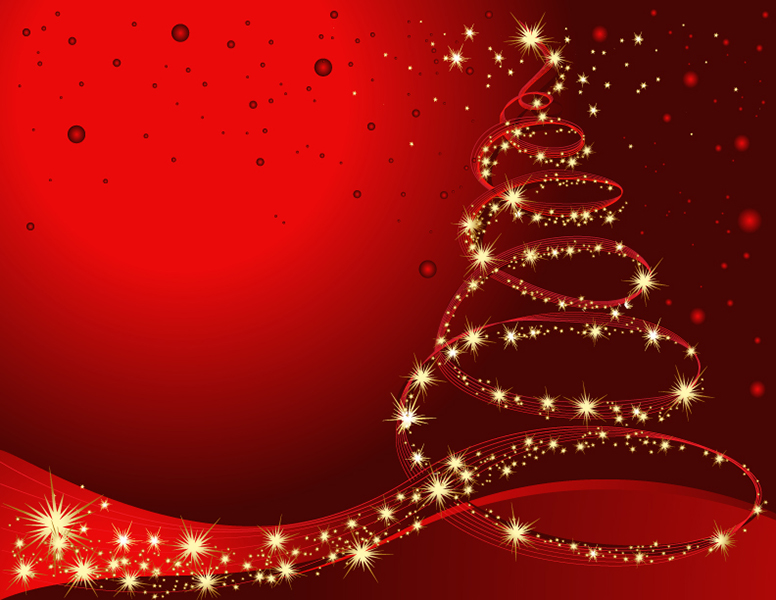 V pátek 18. prosince se v kostele rozezněly koledy, které přišly rodičům, prarodičům a ostatním spoluobčanům zazpívat děti základní a mateřské školy pod vedením svých pedagogů. Všichni tleskali nejen koledám, ale také básním a říkadlům, které se děti naučily a krásně přednesly. Doufáme, že jsme tímto koncertem navodili předvánoční náladu a společně jsme prožili příjemné chvíle s našimi dětmi.Mgr. Miluše Klementová